VELKOMMEN TIL SPAREKASSEN SJÆLLAND-FYN CUP 2019Langeskov Idrætsforenings Ungdomsafdeling byder hermed velkommen til indendørsstævne i Langeskov Hallerne den 19. og 20. januar 2019.En særlig velkomst til de fremmødte klubber for den udviste interesse for vores stævne.Vi håber, at alle vil få nogle gode sportslige timer sammen.Samtidig rettes stor tak til dommere, hjælpere og hovedsponsoren Sparekassen Sjælland-Fyn i Langeskov - for uden deres hjælp kunne vi ikke afholde dette stævne.God fornøjelse og husk at give hinanden fair play.Lørdag den 19. januar 2019 *Start kl. 10:00 i HAL 1 og HAL 2: Drenge: U 6 - side 3U 7 - side 4 U 11 - side 5U 13 - side 6U 14 - side 7Pige U 9/10 - side 8Pige U 12 - side 9Søndag den 20. januar 2019 *Start kl. 08:30 i HAL 1 og Hal 2Drenge:U 8 - side 10-11U 9 - side 12-13U 10 - side 14-15U 12 - side 16-17U 15 - side 18-19U 16 - side 20Pige U 14 - side 21Velkommen til alle og rigtig god fornøjelse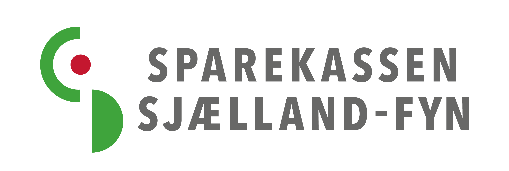 www.spks.dkLangeskov IF www.langeskovif.dkREGLER FOR STÆVNET:Cup 2019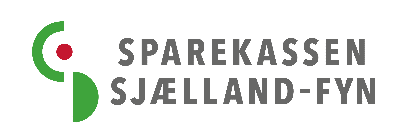 AnkomstHjælp os alle – kom i god tid! Minimum 10 minutter før puljestart.Tilmeld jer ved dommerbordet - i HAL 1 eller HAL 2 - hvor I skal spille.Husk at printe program ud hjemmefra, der er ikke trykt programmer til udlevering!Spillere U 6 og U 7: Maks. 6 spillere på hvert hold (3 spillere + 3 udskiftere).U 8, U 9, PIGE U 9/10 og U 10: Maks. 8 spillere på hvert hold (5 spillere + 3 udskiftere).Øvrige hold: Maks. 7 spillere på hvert hold (4 spillere + 3 udskiftere).Aldersgrænsen er som i efterår 2018.KampstartFørstnævnte hold stiller op nærmest indgangen og giver bolden op.Sidstnævnte hold stiller op under måltavlen og tager skiftetrøjer på, når dette er nødvendigt. Skiftetrøjer hentes og afleveres ved dommerbordet.I finalepuljer lader dommeren bolden falde.Kamptid – 5 minutter - uret kører hele tidenResultaterPlacering i puljerne findes på følgende måde: Point (3 point for vunden kamp), målforskel, flest scorede mål og indbyrdes kamp (særregel).Spilleregler - Der spilles efter FBUs - spilleregler for indefodbold – små mål.U 6 - U 12.Hold der er bagud med tre mål, må indsætte en ekstra spiller. Ved reducering, så holdet er bagud med mindre end 3 mål, tages en spiller ud igen. Hvis holdet er bagud med seks mål, kan holdet have to ekstra spillere på banen.U 6 og U 7. 3 spillere må færdes over hele banen.U 8, U 9, PIGE U9/10 OG U10. 5 spillere må færdes over hele banen - en af spillerne skal være målmand.U 10, U 11 og U 12. Alle spillere må færdes over hele banen. U 13, U 14, U 15, U 16. Her spilles der med en spiller over midten.Særregel fra U 15:Hvis en spiller skyder eller header bolden direkte ud over sidebanden, vil det medføre udvisning til næste scorede mål. Reglen gælder dog ikke, hvis der sparkes til bolden inden for det optrukne målfelt.Voldsomt spil, tacklinger og lignende medfører ligeledes udvisning til næste scorede mål.PræmierAlle præmier – både spurtpræmier og de øvrige præmier – udleveres eller overrækkes ved dommerbordet/på banen, når puljen er spillet færdig.LANGESKOV IDRÆTSCENTERLangeskov IdrætscenterBørmosevej 3, LangeskovKnud Knudsen21 75 18 99lif.sparekassenfyn@gmail.comHAL 2HAL 1OMKLÆDNING/BAD                INDGANG                INDGANG                INDGANGPULJEU 6Bold 3Alle 3 spillere må færdes over hele banen – ingen målmandAlle 3 spillere må færdes over hele banen – ingen målmandAlle 3 spillere må færdes over hele banen – ingen målmandLØRDAG 19. JANUAR 2019LØRDAG 19. JANUAR 2019Start kl.10:00Bane 1 HAL2A:LIF 1LIF 1B:LIF 2LIF 2C:KERTEMINDE 1KERTEMINDE 1D:SUB 1SUB 1KampVed indgangenUnder uretResultat1LIF 1LIF 22KERTEMINDE 1SUB 13LIF 2KERTEMINDE 14SUB 1LIF 15LIF 1KERTEMINDE 16LIF 2SUB 1PULJEU 6Bold 3Alle 3 spillere må færdes over hele banen – ingen målmandAlle 3 spillere må færdes over hele banen – ingen målmandAlle 3 spillere må færdes over hele banen – ingen målmandLØRDAG 19. JANUAR 2019LØRDAG 19. JANUAR 2019Start kl.10:00Bane 2 HAL2A:KERTEMINDE 2KERTEMINDE 2B:LIF 3LIF 3C:TEAM ÅRSLEVTEAM ÅRSLEVKampVed indgangenUnder uretResultat1KERTEMINDE 2LIF 32LIF 3TEAM ÅRSLEV3TEAM ÅRSLEVKERTEMINDE 24LIF 3KERTEMINDE 25TEAM ÅRSLEVLIF 36KERTEMINDE 2TEAM ÅRSLEVPULJEU 7Bold 3Alle 3 spillere må færdes over hele banen – ingen målmandAlle 3 spillere må færdes over hele banen – ingen målmandAlle 3 spillere må færdes over hele banen – ingen målmandLØRDAG 19. JANUAR 2019LØRDAG 19. JANUAR 2019Start kl.11:00HAL2A:LIF 1LIF 1B:LIF 2LIF 2CSUB 2SUB 2D:SUB 3SUB 3E:LIF 3LIF 3F:KERTEMINDE 1KERTEMINDE 1KampVed indgangenUnder uretResultat1LIF 1LIF 22SUB 2SUB 33LIF 3KERTEMINDE 14SUB 3LIF 15LIF 2LIF 36KERTEMINDE 1SUB 27LIF 2SUB 38LIF 1KERTEMINDE 19SUB 2LIF 310KERTEMINDE 1LIF 211SUB 3LIF 312LIF 1SUB 213KERTEMINDE 1SUB 314LIF 2SUB 215LIF 3LIF 1PULJEU 11Bold 4Alle 4 spillere må færdes over hele banenAlle 4 spillere må færdes over hele banenAlle 4 spillere må færdes over hele banenLØRDAG 19. JANUAR 2019LØRDAG 19. JANUAR 2019Start kl.11:05HAL1ALIF 1LIF 1B:LIF 2LIF 2C:LIF3LIF3D:HOLD 1HOLD 1E:HOLD 2HOLD 2KampVed indgangenUnder uretResultat1LIF 1LIF 22LIF3HOLD 13HOLD 2LIF 14LIF 2LIF35HOLD 1HOLD 26LIF 1LIF37LIF 2HOLD 18LIF3HOLD 29HOLD 1LIF 110HOLD 2LIF 2PULJE U 13Bold 4Her spilles der med 1 spiller over midten!Her spilles der med 1 spiller over midten!Her spilles der med 1 spiller over midten!LØRDAG 19. JANUAR 2019LØRDAG 19. JANUAR 2019Start kl.13:00HAL1A:LIF 1LIF 1B:LIF 2LIF 2CEL:CONEL:COND:HAVDRUPHAVDRUPE:NK BILERNK BILERF:SUBSUBKampVed indgangenUnder uretResultat1LIF 1LIF 22EL:CONHAVDRUP3NK BILERSUB4HAVDRUPLIF 15LIF 2NK BILER6SUBEL:CON7LIF 2HAVDRUP8LIF 1SUB9EL:CONNK BILER10SUBLIF 211HAVDRUPNK BILER12LIF 1EL:CON13SUBHAVDRUP14LIF 2EL:CON15NK BILERLIF 1PULJE  BU 14Bold 4Her spilles der med 1 spiller over midtenHer spilles der med 1 spiller over midtenLØRDAG 19. JANUAR 2019LØRDAG 19. JANUAR 2019Start kl.14:25HAL 1AKBKBB:KMDKMDC:LIF 1LIF 1D:MUNKEBOMUNKEBOE:NK BILERNK BILERKampVed indgangenUnder uretResultat1KBKMD2LIF 1MUNKEBO3NK BILERKB4KMDLIF 15MUNKEBONK BILER6KBLIF 17KMDMUNKEBO8LIF 1NK BILER9MUNKEBOKB10NK BILERKMDPULJE  CU 14Bold 4Her spilles der med 1 spiller over midtenHer spilles der med 1 spiller over midtenLØRDAG 19. JANUAR 2019LØRDAG 19. JANUAR 2019Start kl.14:20HAL 2AOB (GRØN)OB (GRØN)B:OB (STRIB)OB (STRIB)C:OB (STRIB***)OB (STRIB***)D:FJORDAGERFJORDAGERE:LIF 2LIF 2KampVed indgangenUnder uretResultat1OB (GRØN)OB (STRIB)2OB (STRIB***)FJORDAGER3LIF 2OB (GRØN)4OB (STRIB)OB (STRIB***)5FJORDAGERLIF 26OB (GRØN)OB (STRIB***)7OB (STRIB)FJORDAGER8OB (STRIB***)LIF 29FJORDAGEROB (GRØN)10LIF 2OB (STRIB)PULJEPIGE U 9/10Bold 4Alle 5 spillere må færdes over hele banen 1 af spillerne skal være målmandAlle 5 spillere må færdes over hele banen 1 af spillerne skal være målmandAlle 5 spillere må færdes over hele banen 1 af spillerne skal være målmandAlle 5 spillere må færdes over hele banen 1 af spillerne skal være målmandLØRDAG 19. JANUAR 2019LØRDAG 19. JANUAR 2019Start kl.10:00HAL1ALIF 1LIF 1B:LIF 2LIF 2C:NGIF 1NGIF 1D:NGIF 2NGIF 2E:ODENSE KFUMODENSE KFUMKampVed indgangenUnder uretResultat1LIF 1LIF 22NGIF 1NGIF 23ODENSE KFUMLIF 14LIF 2NGIF 15NGIF 2ODENSE KFUM6LIF 1NGIF 17LIF 2NGIF 28NGIF 1ODENSE KFUM9NGIF 2LIF 110ODENSE KFUMLIF 2PULJEPIGE U 12Bold 4Alle 4 spillere må færdes over hele banenAlle 4 spillere må færdes over hele banenAlle 4 spillere må færdes over hele banenLØRDAG 19. JANUAR 2019LØRDAG 19. JANUAR 2019Start kl.13:00HAL 2A:ÅRSLEV 1ÅRSLEV 1B:ÅRSLEV 2ÅRSLEV 2C:ÅRSLEV 3ÅRSLEV 3D:LIFLIFKampVed indgangenUnder uretResultat1ÅRSLEV 1ÅRSLEV 22ÅRSLEV 3LIF3ÅRSLEV 2ÅRSLEV 34LIFÅRSLEV 15ÅRSLEV 1ÅRSLEV 36ÅRSLEV 2LIF7ÅRSLEV 2ÅRSLEV 18LIFÅRSLEV 39ÅRSLEV 3ÅRSLEV 210ÅRSLEV 1LIF11ÅRSLEV 3ÅRSLEV 112LIFÅRSLEV 2PULJE BU 8Bold 3Alle 5 spillere må færdes over hele banen 1 af spillerne skal være målmandAlle 5 spillere må færdes over hele banen 1 af spillerne skal være målmandAlle 5 spillere må færdes over hele banen 1 af spillerne skal være målmandAlle 5 spillere må færdes over hele banen 1 af spillerne skal være målmandSØNDAG 20. JANUAR 2019SØNDAG 20. JANUAR 2019Start kl.08:30HAL 1A:DALUM 1B:DALUM 2C:DALUM 3D:KERTEMINDE 1E: KERTEMINDE 2F:KERTEMINDE 3G:LIF 1H:SANDERUMKampVed indgangenUnder uretResultat1DALUM 1DALUM 22DALUM 3KERTEMINDE 13KERTEMINDE 2KERTEMINDE 34LIF 1SANDERUM5KERTEMINDE 1DALUM 16DALUM 2DALUM 37SANDERUMKERTEMINDE 28KERTEMINDE 3LIF 19DALUM 1DALUM 310KERTEMINDE 1DALUM 211KERTEMINDE 2LIF 112KERTEMINDE 3SANDERUM13LIF 1DALUM 114DALUM 2KERTEMINDE 215DALUM 3KERTEMINDE 316KERTEMINDE 1SANDERUM17KERTEMINDE 2DALUM 118DALUM 2LIF 119DALUM 3SANDERUM20KERTEMINDE 1KERTEMINDE 321LIF 1DALUM 322SANDERUMDALUM 223DALUM 1KERTEMINDE 324KERTEMINDE 1KERTEMINDE 225KERTEMINDE 3DALUM 226DALUM 1SANDERUM27DALUM 3KERTEMINDE 228KERTEMINDE 1LIF 1PULJE CU 8Bold 3Alle 5 spillere må færdes over hele banen 1 af spillerne skal være målmandAlle 5 spillere må færdes over hele banen 1 af spillerne skal være målmandAlle 5 spillere må færdes over hele banen 1 af spillerne skal være målmandAlle 5 spillere må færdes over hele banen 1 af spillerne skal være målmandSØNDAG 20. JANUAR 2019SØNDAG 20. JANUAR 2019Start kl.08:30HAL 2A:HOLLUF PILE 1HOLLUF PILE 1B:HOLLUF PILE 2HOLLUF PILE 2C:HOLLUF PILE 3HOLLUF PILE 3D:LIF 2LIF 2E:LIF 3LIF 3F:B 1909B 1909G: ROLFSTEDKampVed indgangenUnder uretResultat1HOLLUF PILE 1HOLLUF PILE 22HOLLUF PILE 3LIF 23LIF 3B 19094ROLFSTEDHOLLUF PILE 15LIF 2HOLLUF PILE 26HOLLUF PILE 3LIF 37B 1909ROLFSTED8HOLLUF PILE 1LIF 29HOLLUF PILE 2LIF 310B 1909HOLLUF PILE 311ROLFSTEDLIF 212LIF 3HOLLUF PILE 113HOLLUF PILE 2B 190914ROLFSTEDHOLLUF PILE 315LIF 2LIF 316B 1909HOLLUF PILE 117HOLLUF PILE 3HOLLUF PILE 218LIF 3ROLFSTED19LIF 2B 190920HOLLUF PILE 1HOLLUF PILE 321HOLLUF PILE 2ROLFSTEDPULJE 1U 9Bold 4Alle 5 spillere må færdes over hele banen 1 af spillerne skal være målmandAlle 5 spillere må færdes over hele banen 1 af spillerne skal være målmandAlle 5 spillere må færdes over hele banen 1 af spillerne skal være målmandAlle 5 spillere må færdes over hele banen 1 af spillerne skal være målmandSØNDAG 20. JANUAR 2019SØNDAG 20. JANUAR 2019Start kl.10:30HAL2AB1909 1B1909 1B:DALBYDALBYC:DALUM 2DALUM 2D:LIF 1LIF 1E:ROLFSTEDROLFSTEDKampVed indgangenUnder uretResultat1B1909 1DALBY2DALUM 2LIF 13ROLFSTEDB1909 14DALBYDALUM 25LIF 1ROLFSTED6B1909 1DALUM 27DALBYLIF 18DALUM 2ROLFSTED9LIF 1B1909 110ROLFSTEDDALBYNR. 1 OG NR. 2 VIDERE TIL FINALEPULJE  U 9 - KL. 12:05 HAL 1NR. 1 OG NR. 2 VIDERE TIL FINALEPULJE  U 9 - KL. 12:05 HAL 1NR. 1 OG NR. 2 VIDERE TIL FINALEPULJE  U 9 - KL. 12:05 HAL 1NR. 1 OG NR. 2 VIDERE TIL FINALEPULJE  U 9 - KL. 12:05 HAL 1PULJE 2U 9Bold 4Alle 5 spillere må færdes over hele banen 1 af spillerne skal være målmandAlle 5 spillere må færdes over hele banen 1 af spillerne skal være målmandAlle 5 spillere må færdes over hele banen 1 af spillerne skal være målmandAlle 5 spillere må færdes over hele banen 1 af spillerne skal være målmandSØNDAG 20. JANUAR 2019SØNDAG 20. JANUAR 2019Start kl.11:05HAL1AB1909 2B1909 2B:DALUM 1DALUM 1C:KRFKKRFKD:LIF 2LIF 2E:SANDERUM (U8)SANDERUM (U8)KampVed indgangenUnder uretResultat1B1909 2DALUM 12KRFKLIF 23SANDERUM (U8)B1909 24DALUM 1KRFK5LIF 2SANDERUM (U8)6B1909 2KRFK7DALUM 1LIF 28KRFKSANDERUM (U8)9LIF 2B1909 210SANDERUM (U8)DALUM 1NR. 1 OG NR. 2 VIDERE TIL FINALEPULJE  U 9 - KL. 12:05 HAL 1NR. 1 OG NR. 2 VIDERE TIL FINALEPULJE  U 9 - KL. 12:05 HAL 1NR. 1 OG NR. 2 VIDERE TIL FINALEPULJE  U 9 - KL. 12:05 HAL 1NR. 1 OG NR. 2 VIDERE TIL FINALEPULJE  U 9 - KL. 12:05 HAL 1FINALEPULJEU 9Bold 4Alle 5 spillere må færdes over hele banen 1 af spillerne skal være målmandAlle 5 spillere må færdes over hele banen 1 af spillerne skal være målmandAlle 5 spillere må færdes over hele banen 1 af spillerne skal være målmandAlle 5 spillere må færdes over hele banen 1 af spillerne skal være målmandI FINALEPULJEN LADER DOMMEREN BOLDEN FALDEI FINALEPULJEN LADER DOMMEREN BOLDEN FALDEI FINALEPULJEN LADER DOMMEREN BOLDEN FALDESØNDAG 20. JANUAR 2019SØNDAG 20. JANUAR 2019Start kl.12:05HAL1A:1 P 11 P 1B:2 P 22 P 2C:2 P 12 P 1D:1 P 21 P 2KampVed indgangenUnder uretResultat11 P 12 P 222 P 11 P 232 P 22 P 141 P 21 P 151 P 12 P 162 P 21 P 2PULJE 1   B  U 10Bold 4Alle 5 spillere må færdes over hele banen 1 af spillerne skal være målmandAlle 5 spillere må færdes over hele banen 1 af spillerne skal være målmandAlle 5 spillere må færdes over hele banen 1 af spillerne skal være målmandAlle 5 spillere må færdes over hele banen 1 af spillerne skal være målmandSØNDAG 20. JANUAR 2019SØNDAG 20. JANUAR 2019Start kl.12:50HAL2A:EBBERUP 1EBBERUP 1B:FRAUGDEFRAUGDEC:NÆSBY/ALLESØ 1NÆSBY/ALLESØ 1D:ROLFSTEDROLFSTEDKampVed indgangenUnder uretResultat1EBBERUP 1FRAUGDE2NÆSBY/ALLESØ 1ROLFSTED3FRAUGDENÆSBY/ALLESØ 14ROLFSTEDEBBERUP 15EBBERUP 1NÆSBY/ALLESØ 16FRAUGDEROLFSTED7FRAUGDEEBBERUP 18ROLFSTEDNÆSBY/ALLESØ 19NÆSBY/ALLESØ 1FRAUGDE10EBBERUP 1ROLFSTED11NÆSBY/ALLESØ 1EBBERUP 112ROLFSTEDFRAUGDENR. 1 OG NR. 2 VIDERE TIL FINALEKAMP   U 10 B - KL. 14:05 HAL 2NR. 1 OG NR. 2 VIDERE TIL FINALEKAMP   U 10 B - KL. 14:05 HAL 2NR. 1 OG NR. 2 VIDERE TIL FINALEKAMP   U 10 B - KL. 14:05 HAL 2NR. 1 OG NR. 2 VIDERE TIL FINALEKAMP   U 10 B - KL. 14:05 HAL 2PULJE 2   B  U 10Bold 4Alle 5 spillere må færdes over hele banen 1 af spillerne skal være målmandAlle 5 spillere må færdes over hele banen 1 af spillerne skal være målmandAlle 5 spillere må færdes over hele banen 1 af spillerne skal være målmandAlle 5 spillere må færdes over hele banen 1 af spillerne skal være målmandSØNDAG 20. JANUAR 2019SØNDAG 20. JANUAR 2019Start kl.12:50HAL1A:EBBERUP 2EBBERUP 2B:LIF 1LIF 1C:ODENSE KFUM 1ODENSE KFUM 1D:TVED 1TVED 1KampVed indgangenUnder uretResultat1EBBERUP 2LIF 12ODENSE KFUM 1TVED 13LIF 1ODENSE KFUM 14TVED 1EBBERUP 25EBBERUP 2ODENSE KFUM 16LIF 1TVED 17LIF 1EBBERUP 28TVED 1ODENSE KFUM 19ODENSE KFUM 1LIF 110EBBERUP 2TVED 111ODENSE KFUM 1EBBERUP 212TVED 1LIF 1NR. 1 OG NR. 2 VIDERE TIL FINALEKAMP   U 10 B - KL. 14:05 HAL 2NR. 1 OG NR. 2 VIDERE TIL FINALEKAMP   U 10 B - KL. 14:05 HAL 2NR. 1 OG NR. 2 VIDERE TIL FINALEKAMP   U 10 B - KL. 14:05 HAL 2NR. 1 OG NR. 2 VIDERE TIL FINALEKAMP   U 10 B - KL. 14:05 HAL 2PULJE CU 10Bold 4Alle 5 spillere må færdes over hele banen 1 af spillerne skal være målmandAlle 5 spillere må færdes over hele banen 1 af spillerne skal være målmandAlle 5 spillere må færdes over hele banen 1 af spillerne skal være målmandAlle 5 spillere må færdes over hele banen 1 af spillerne skal være målmandSØNDAG 20. JANUAR 2019SØNDAG 20. JANUAR 2019Start kl.11:30HAL2A:LIF 2LIF 2B:NÆSBY/ALLESØ 2NÆSBY/ALLESØ 2C:ODENSE KFUM 2ODENSE KFUM 2D:SUBSUBKampVed indgangenUnder uretResultat1LIF 2NÆSBY/ALLESØ 22ODENSE KFUM 2SUB3NÆSBY/ALLESØ 2ODENSE KFUM 24SUBLIF 25LIF 2ODENSE KFUM 26NÆSBY/ALLESØ 2SUB7NÆSBY/ALLESØ 2LIF 28SUBODENSE KFUM 29ODENSE KFUM 2NÆSBY/ALLESØ 210LIF 2SUB11ODENSE KFUM 2LIF 212SUBNÆSBY/ALLESØ 2FINALEKAMPEU 10 BBold 4Alle 5 spillere må færdes over hele banen 1 af spillerne skal være målmandAlle 5 spillere må færdes over hele banen 1 af spillerne skal være målmandAlle 5 spillere må færdes over hele banen 1 af spillerne skal være målmandAlle 5 spillere må færdes over hele banen 1 af spillerne skal være målmandI FINALEKAMP LADER DOMMEREN BOLDEN FALDEI FINALEKAMP LADER DOMMEREN BOLDEN FALDEI FINALEKAMP LADER DOMMEREN BOLDEN FALDESØNDAG 20. JANUAR 2019SØNDAG 20. JANUAR 2019Start kl.14:05HAL2KampVed indgangenUnder uretResultat3.-4. PLADS2 PULJE 12 PULJE 21.-2. PLADS1 PULJE 11 PULJE 2PULJE BU 12Bold 4Alle 4 spillere må færdes over hele banenAlle 4 spillere må færdes over hele banenAlle 4 spillere må færdes over hele banenSØNDAG 20. JANUAR 2019SØNDAG 20. JANUAR 2019Start kl.14:00HAL1A:DALUM 1DALUM 1B:DALUM 3DALUM 3C:FJORDAGERFJORDAGERD:LIF 1LIF 1E:OTTERUPOTTERUPF:SØHUS-STIGESØHUS-STIGEG: TÅSINGE F.B.KampVed indgangenUnder uretResultat1DALUM 1DALUM 32FJORDAGERLIF 13OTTERUPSØHUS-STIGE4TÅSINGE F.B.DALUM 15LIF 1DALUM 36FJORDAGEROTTERUP7SØHUS-STIGETÅSINGE F.B.8DALUM 1LIF 19DALUM 3OTTERUP10SØHUS-STIGEFJORDAGER11TÅSINGE F.B.LIF 112OTTERUPDALUM 113DALUM 3SØHUS-STIGE14TÅSINGE F.B.FJORDAGER15LIF 1OTTERUP16SØHUS-STIGEDALUM 117FJORDAGERDALUM 318OTTERUPTÅSINGE F.B.19LIF 1SØHUS-STIGE20DALUM 1FJORDAGER21DALUM 3TÅSINGE F.B.PULJE CU 12Bold 4Alle 4 spillere må færdes over hele banenAlle 4 spillere må færdes over hele banenAlle 4 spillere må færdes over hele banenSØNDAG 20. JANUAR 2019SØNDAG 20. JANUAR 2019Start kl.14:30HAL2A:TOMMERUP 1TOMMERUP 1B:TOMMERUP 2TOMMERUP 2C:DALUM 2DALUM 2D:LIF 2LIF 2KampVed indgangenUnder uretResultat1TOMMERUP 1TOMMERUP 22DALUM 2LIF 23TOMMERUP 2DALUM 24LIF 2TOMMERUP 15TOMMERUP 1DALUM 26TOMMERUP 2LIF 27TOMMERUP 2TOMMERUP 18LIF 2DALUM 29DALUM 2TOMMERUP 210TOMMERUP 1LIF 211DALUM 2TOMMERUP 112LIF 2TOMMERUP 2PULJE 1U 15Bold 5Her spilles der med 1 spiller over midtenHer spilles der med 1 spiller over midtenHer spilles der med 1 spiller over midtenSØNDAG 20. JANUAR 2019SØNDAG 20. JANUAR 2019Start kl.15:45HAL22AFJORDAGER 1FJORDAGER 1B:KMD 1KMD 1C:LIFLIFD:OTTERUPOTTERUPE:TPI 1TPI 1KampVed indgangenUnder uretResultatResultat1FJORDAGER 1KMD 12LIFOTTERUP3TPI 1FJORDAGER 14KMD 1LIF5OTTERUPTPI 16FJORDAGER 1LIF7KMD 1OTTERUP8LIFTPI 19OTTERUPFJORDAGER 110TPI 1KMD 1NR. 1 OG NR. 2 VIDERE TIL FINALEPULJE  U 15 - KL. 14:40 HAL 2NR. 1 OG NR. 2 VIDERE TIL FINALEPULJE  U 15 - KL. 14:40 HAL 2NR. 1 OG NR. 2 VIDERE TIL FINALEPULJE  U 15 - KL. 14:40 HAL 2NR. 1 OG NR. 2 VIDERE TIL FINALEPULJE  U 15 - KL. 14:40 HAL 2PULJE 2U 15Bold 5Her spilles der med 1 spiller over midtenHer spilles der med 1 spiller over midtenHer spilles der med 1 spiller over midtenSØNDAG 20. JANUAR 2019SØNDAG 20. JANUAR 2019Start kl.16:45HAL22AFJORDAGER 2FJORDAGER 2B:KMD 2KMD 2C:KIRKEBY IFKIRKEBY IFD:TPI 2TPI 2E:UNDER URETUNDER URETKampVed indgangenUnder uretResultatResultat1FJORDAGER 2KMD 22KIRKEBY IFTPI 23UNDER URETFJORDAGER 24KMD 2KIRKEBY IF5TPI 2UNDER URET6FJORDAGER 2KIRKEBY IF7KMD 2TPI 28KIRKEBY IFUNDER URET9TPI 2FJORDAGER 210UNDER URETKMD 2NR. 1 OG NR. 2 VIDERE TIL FINALEPULJE  U 15 - KL. 14:40 HAL 2NR. 1 OG NR. 2 VIDERE TIL FINALEPULJE  U 15 - KL. 14:40 HAL 2NR. 1 OG NR. 2 VIDERE TIL FINALEPULJE  U 15 - KL. 14:40 HAL 2NR. 1 OG NR. 2 VIDERE TIL FINALEPULJE  U 15 - KL. 14:40 HAL 2FINALEPULJEU 15Bold 4Her spilles der med 1 spiller over midten!Her spilles der med 1 spiller over midten!Her spilles der med 1 spiller over midten!I FINALEPULJEN LADER DOMMEREN BOLDEN FALDEI FINALEPULJEN LADER DOMMEREN BOLDEN FALDEI FINALEPULJEN LADER DOMMEREN BOLDEN FALDEI FINALEPULJEN LADER DOMMEREN BOLDEN FALDESØNDAG 20. JANUAR 2019SØNDAG 20. JANUAR 2019Start kl.17:40HAL22A:1 P 11 P 1B:2 P 22 P 2C:2 P 12 P 1D:1 P 21 P 2KampVed indgangenUnder uretResultatResultat11 P 12 P 222 P 11 P 232 P 22 P 141 P 21 P 151 P 12 P 162 P 21 P 2PULJEU 16Bold 5Her spilles der med 1 spiller over midtenHer spilles der med 1 spiller over midtenSØNDAG 20. JANUAR 2019SØNDAG 20. JANUAR 2019Start kl.15:55HAL1AFRAUGDE 1FRAUGDE 1B:FRAUGDE 2FRAUGDE 2C:KLUNKEMOS FCKLUNKEMOS FCD:LIFLIFE:MF ENERGIMF ENERGIKampVed indgangenUnder uretResultat1FRAUGDE 1FRAUGDE 22KLUNKEMOS FCLIF3MF ENERGIFRAUGDE 14FRAUGDE 2KLUNKEMOS FC5LIFMF ENERGI6FRAUGDE 1KLUNKEMOS FC7FRAUGDE 2LIF8KLUNKEMOS FCMF ENERGI9LIFFRAUGDE 110MF ENERGIFRAUGDE 2PULJEPIGE U 14Bold 4Her spilles der med 1 spiller over midtenHer spilles der med 1 spiller over midtenHer spilles der med 1 spiller over midtenSØNDAG 20. JANUAR 2019SØNDAG 20. JANUAR 2019Start kl.16:55HAL1A:LIF 1LIF 1B:LIF 2LIF 2C:MARIENLYST 1MARIENLYST 1D:MARIENLYST 2MARIENLYST 2E:GLAMSBJERGGLAMSBJERGF:LIF 3LIF 3G: NR.LYNDELSEKampVed indgangenUnder uretResultat1LIF 1LIF 22MARIENLYST 1MARIENLYST 23GLAMSBJERGLIF 34NR.LYNDELSELIF 15MARIENLYST 2LIF 26MARIENLYST 1GLAMSBJERG7LIF 3NR.LYNDELSE8LIF 1MARIENLYST 29LIF 2GLAMSBJERG10LIF 3MARIENLYST 111NR.LYNDELSEMARIENLYST 212GLAMSBJERGLIF 113LIF 2LIF 314NR.LYNDELSEMARIENLYST 115MARIENLYST 2GLAMSBJERG16LIF 3LIF 117MARIENLYST 1LIF 218GLAMSBJERGNR.LYNDELSE19MARIENLYST 2LIF 320LIF 1MARIENLYST 121LIF 2NR.LYNDELSE